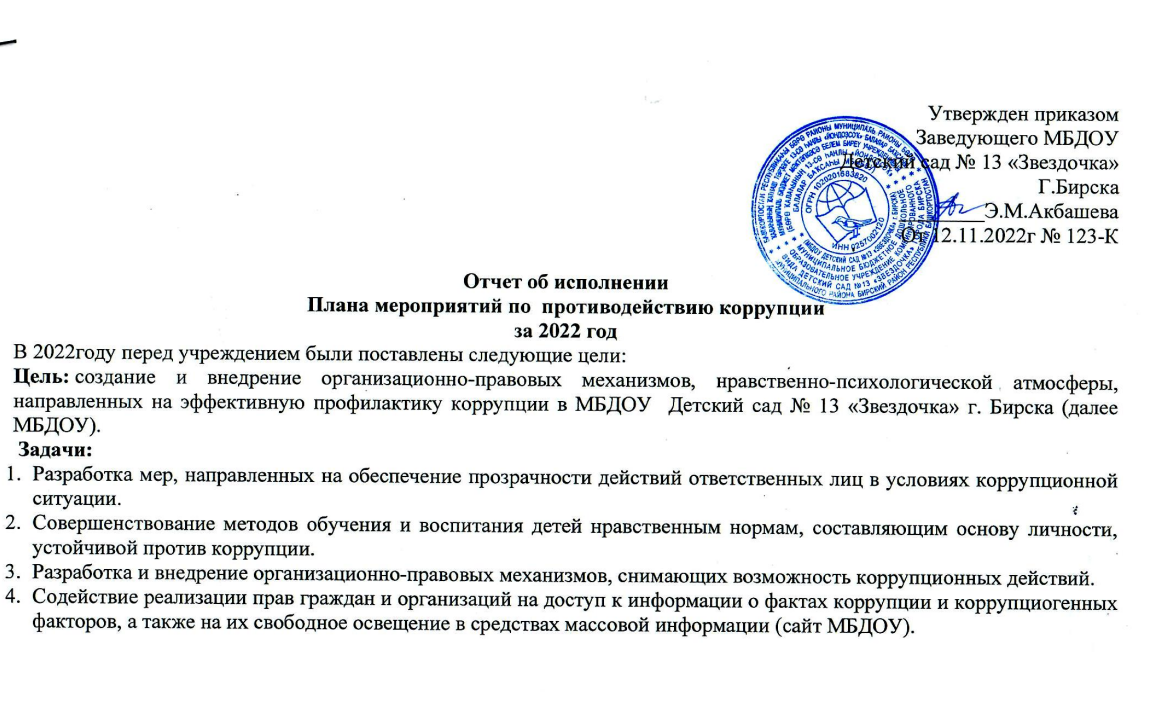 Наименование мероприятияСроки проведенияОтветственныйОтветственныйРезультат исполненияМеры по развитию правовой основы в области противодействия коррупции,  совершенствование кадровой работы  по профилактике коррупционных  правонарушенийМеры по развитию правовой основы в области противодействия коррупции,  совершенствование кадровой работы  по профилактике коррупционных  правонарушенийМеры по развитию правовой основы в области противодействия коррупции,  совершенствование кадровой работы  по профилактике коррупционных  правонарушенийМеры по развитию правовой основы в области противодействия коррупции,  совершенствование кадровой работы  по профилактике коррупционных  правонарушенийМеры по развитию правовой основы в области противодействия коррупции,  совершенствование кадровой работы  по профилактике коррупционных  правонарушений1.1. Мониторинг изменений действующего законодательства в области противодействия коррупции.ПостоянноЗаведующийЗаведующийЗаконодательство в области противодействия коррупции изучено.1.2. Рассмотрение вопросов исполнения законодательства в области противодействия коррупции на Общих собраниях трудового коллектива.2 раза в годЗаведующийЗаведующийНа общих собраниях трудового коллектива, педагогических советах, на родительских собраниях и заседаниях родительского комитета  рассматривались вопросы исполнения законодательства.  Результат исполнения занесен в протоколы заседаний.1.3. Издание приказа  об утверждении состава антикоррупционной комиссии и плана  работы комиссии на 2022-2023учебный   год, о назначении лица, ответственного  за профилактику коррупционных правонарушений в МБДОУ.АвгустЗаведующийЗаведующийИздан приказ от11.01.2022г № 5-К « Об утверждении состава антикоррупционной комиссии на 2022 -2023 учебный год,  № 6-К от 11.01.2022 О назначении ответственного за профилактику коррупционных правонарушений1.4. Ознакомление   работников   МБДОУ   с     нормативными    документами     по антикоррупционной деятельности.В течение годаЗаведующий, ответственный за профилактикуЗаведующий, ответственный за профилактикуПроведена антикоррупционная экспертиза локальных актов ДОУ. Осуществлен контроль над исполнением локальных актов. Работники ознакомлены с нормативными документами под подпись.1.6.Анализ деятельности работников МБДОУ, на которых возложены обязанности по профилактике коррупционных и иных правонарушений2 раза в годЗаведующий Заведующий Анализ деятельности закрепленного работника проведен в полном объеме, нарушений не выявлено.1.7.Осуществление контроля за соблюдением законодательства РФ в сфере противодействия коррупции.ПостоянноЗаведующий Заведующий Систематически ведется контроль за исполнением законодательства в сфере противодействия коррупции, как о стороны сотрудников учреждения, так и  со стороны родительской общественности. За период 2022года нарушений не выявлено. 1.8.Обеспечение системы прозрачности при принятии решений по кадровым вопросамПостоянноЗаведующий Заведующий Пол кадровым вопросам, как в рамках приема-отчисления сотрудников, так и в рамках начисления заработной платы ведется контроль. Создана комиссия по начислению стимулирующих выплат, в которую не входит руководитель.  Только после проведения заседаний по начислению стимулирующего ФОТ, руководитель создает приказ по итогам заседания действующей комиссии.2. Меры по совершенствованию функционирования  ДОУ в целях предупреждения коррупции2. Меры по совершенствованию функционирования  ДОУ в целях предупреждения коррупции2. Меры по совершенствованию функционирования  ДОУ в целях предупреждения коррупции2. Меры по совершенствованию функционирования  ДОУ в целях предупреждения коррупции2. Меры по совершенствованию функционирования  ДОУ в целях предупреждения коррупции2.1. Организация проверки достоверности представляемых гражданином персональных данных и иных сведений при поступлении на работу в ДОУ.ПостоянноЗаведующийЗаведующийПо учреждению издан приказ о возложении на ответственное лицо ведение документации по персональным данным сотрудников. В учреждение принимаются сотрудники имеющие справку об отсутствии судимости и имеющие соответствую медицинское заключение. Все работники ознакомлены с Положением о Персональных данных под личную подпись. Систематически, выборочно документовед запрашивает информацию о достоверности документов об образовании.2.2. Организация и проведение инвентаризации муниципального имущества по анализу эффективности использования.Ноябрь-декабрьКомиссия по инвентаризацииКомиссия по инвентаризацииОрганизована и проведена инвентаризация имущества ДОУ, на основании приказа заведующего создана инвентаризационная комиссия и проведена проверка имущества ДОУ ( приказ от 24.10.2022г № 105-К. Нарушений и недостач в рамках инвентаризации не выявлено. Контроль за данным мероприятием закреплен за Централизованной бухгалтерией. 2.3. Проведение внутреннего контроля:- организация и проведение организованной образовательной деятельности;- организация питания воспитанников;- соблюдение  прав всех участников образовательного процесса.ПостоянноЗаведующий Заведующий Всеми работниками ДОУ добросовестно и в полной мере исполнены должностные обязанности. Замечаний значительных не выявлено. В ДОУ качественно организована и проводится образовательная деятельность, организовано детское питание с учетом Норм СанПин2.4.Усиление контроля за недопущением фактов неправомерного взимания денежных средств с родителей (законных представителей) в МБДОУПостоянноЗаведующийЗаведующийЗа 2022 год заведующим ДОУ своевременно осуществляется контроль за полнотой и качеством расходования денежных средств, контроль за финансовыми расчетами ЦБ. На заседании родительского комитета и Совета Учреждения предоставляются отчеты о расходовании бюджетных средств. Издан приказ по учреждению О мерах по предупреждению незаконного сбора денежных средств с родителей ( законных) представителей, где по подпись ознакомлен каждый сотрудник ДОУ ( Приказ от 11.08.2022г № 71-К)2.5.Организация систематического контроля выполнения законодательства о противодействии коррупции в МБДОУ при организации работы по вопросам охраны трудаПостоянноЗаведующийЗаведующийПо результатам работы комиссии о Охране руда в ДОУ, нарушений не выявлено. В области охраны труда проведена проверка администраций города, где также нарушений в области охраны труда работников ДОУ не выявлено. В 2022 году всеми сотрудниками учреждения пройдена медицинская комиссия за счет средств учреждения, закуплены обеззараживающие и моющие средства. 2.8.Ведение рубрики "Противодействие коррупции" на официальном сайте МБДОУ, размещение  информации по антикоррупционной тематике на стендах ПостоянноЗаведующийЗаведующийНа сайте учреждения ведется раздел « Противодействие коррупции»2.9.Осуществление экспертизы жалоб и обращений граждан, поступающих через системы общего пользования (почтовый, электронный адреса, телефон) на действия (бездействия) заведующего  и сотрудников МБДОУ  с точки зрения наличия сведений о фактах коррупции и организации их проверкиПо мере поступленияЗаведующий, ответственный, члены комиссииЗаведующий, ответственный, члены комиссииВ 2022году жалоб и обращений граждан о фактах коррупции не поступало.2.10.Проведение групповых и общих родительских собраний с целью разъяснения политики МБДОУ в отношении коррупции.1 раз в годЗаведующий, ответственный, воспитателиЗаведующий, ответственный, воспитателиПедагогами ДОУ и администрацией ДОУ проведены родительские собрания, где затрагивались вопросы коррупционных составляющих.2.11.Проведение отчётов заведующего МБДОУ перед родителями воспитанников (родительский комитет)1 раз в годЗаведующий Заведующий По итогам работы за год, а именно за 2021год отчет заведующего ДОУ, Отчет о работе учреждения по итогам учебного года 2021-2022 уч.года рассматривались за заседании Родительского комитета и Совете Учреждения2.12.Инструктивные совещания работников ДОУ «Коррупция и ответственность за коррупционные деяния» В течение годаЗаведующийЗаведующий08.08. 2022года на заседании Трудового коллектива, где рассмотрен вопрос Коррупционных составляющих и издан приказ  О мерах по предупреждению незаконного сбора денежных средств с родителей ( законных) представителей, где по подпись ознакомлен каждый сотрудник ДОУ ( Приказ от 11.08.2022г № 71-К)2.13. Ведение  Журнала учета мероприятий по противодействию коррупции в МБДОУ.  Согласно плану по предупреждению коррупции в МБДОУОтветственныйОтветственныйОтветственный исполнитель ведет Журнал по мере проведения мероприятий.3. Меры по правовому просвещению и повышению антикоррупционной компетентности сотрудников, воспитанников  ДОУ и их родителей3. Меры по правовому просвещению и повышению антикоррупционной компетентности сотрудников, воспитанников  ДОУ и их родителей3. Меры по правовому просвещению и повышению антикоррупционной компетентности сотрудников, воспитанников  ДОУ и их родителей3. Меры по правовому просвещению и повышению антикоррупционной компетентности сотрудников, воспитанников  ДОУ и их родителей3. Меры по правовому просвещению и повышению антикоррупционной компетентности сотрудников, воспитанников  ДОУ и их родителей3.1. Проведение месячника гражданской и правовой сознательности «Мой выбор» (проведение открытых занятий по правам ребенка, тематических конкурсов и выставок («Мои права» (по мотивам  сказок народов мира) среди воспитанников, общих и групповых родительских собраний).АпрельВоспитатели групп, специалистыВоспитатели групп, специалистыВ апреле 2022года Педагогами старших возрастных групп проведены мероприятия на тему « Мои права», Мой выбор.3.2. Изготовление памяток для родителей «Это важно знать!», «Взяткой может быть …».СентябрьОтветственный за профилактикуОтветственный за профилактикуПамятки для родителей изготовлены и размещены на сайте учреждения, информационных стендах.3.3. Издание информационных листков для сотрудников «Кодекс этики и служебного поведения  работников»СентябрьОтветственный за профилактикуОтветственный за профилактикуВ сентябре 2022г сотрудники под личную подпись повторили Кодекс этики и служебного поведения работников.4. Обеспечение  доступа родителям (законным представителям) несовершеннолетних обучающихся к информации о деятельности МБДОУ, установление обратной связи4. Обеспечение  доступа родителям (законным представителям) несовершеннолетних обучающихся к информации о деятельности МБДОУ, установление обратной связи4. Обеспечение  доступа родителям (законным представителям) несовершеннолетних обучающихся к информации о деятельности МБДОУ, установление обратной связи4. Обеспечение  доступа родителям (законным представителям) несовершеннолетних обучающихся к информации о деятельности МБДОУ, установление обратной связи4. Обеспечение  доступа родителям (законным представителям) несовершеннолетних обучающихся к информации о деятельности МБДОУ, установление обратной связи4.1. Информирование родителей (законных представителей) о правилах приема в МБДОУПостоянноЗаведующийЗаведующийИнформация для родителей о правилах приема воспитанников в ДОУ размещена на сайте учреждения, при приеме каждый родитель ( законный представитель ) знакомится с Локальными актами учреждения под подпись.4.2. Проведение ежегодного опроса родителей воспитанников  МБДОУ с целью определения степени их удовлетворенности работой МБДОУ, качеством предоставляемых медицинских и образовательных услуг. МартВоспитатели, педагог-психологВоспитатели, педагог-психологЕжегодно, в конце учебного года с родителями проводится опрос о степени удовлетворенности образовательным процессом, качеством всех предоставляемых услуг. В рамках НОКО и МКДО в 2022г данный опрос проводился с охватом всех родителей ДОУ. По результатам опроса удовлетворенность родителями качество, предоставляемых услуг составила 98% респондентов.4.3. Обеспечение наличия в МБДОУ уголка потребителя питания, уголка потребителя образовательных и медицинских услуг с целью осуществления прозрачной  деятельности МБДОУПостоянноЗаведующий, ответственный за профилактикуЗаведующий, ответственный за профилактикуВ ДОУ имеются в наличии уголки по организации питания и медицинских услугах. В каждой группе ежедневно вывешивается меню с объемом порций и пищевой ценностью составляющих продуктов питания4.4. Обеспечение функционирования сайта МБДОУ в соответствии с Федеральным законом от 09.02.2009г. № 8-ФЗ «Об обеспечении доступа к информации о деятельности государственных органов и органов местного самоуправления» для размещения на нем информации о деятельности  МБДОУ, правил приема воспитанников, публичного доклада заведующего МБДОУ, информации об осуществлении мер по противодействию коррупцииПостоянноЗаведующийЗаведующий В ДОУ ведется персональный сайт учреждения, где размещены все информационные разделы , утвержденные законодательствомhttps://zvezdochka13.ru/4.5. Размещение на сайте МАДОУ ежегодного публичного отчета заведующего  об образовательной, медицинской и финансово-хозяйственной деятельностиМайЗаведующий, ответственный за ведение сайтаЕжегодно на сайте учреждения размещаются отчеты руководителя со самообследованию, отчет заведующего о деятельности учреждения за годhttps://zvezdochka13.ru/Ежегодно на сайте учреждения размещаются отчеты руководителя со самообследованию, отчет заведующего о деятельности учреждения за годhttps://zvezdochka13.ru/4.5. Размещение на сайте МАДОУ ежегодного публичного отчета заведующего  об образовательной, медицинской и финансово-хозяйственной деятельностиМай4.6.Активизация работы по организации органов самоуправления,  в том числе по участию в принятии решения о распределении  стимулирующей части фонда оплаты труда    В течение годаВ начале года создана комиссия по распределению ФОТ работников ДОУ, а именно стимулирующих выплат. Ежемесячно на заседании комиссии стимулирующие выплаты устанавливаются работникам по результата их деятельности, согласно показателям эффективности деятельности работников.4.6.Активизация работы по организации органов самоуправления,  в том числе по участию в принятии решения о распределении  стимулирующей части фонда оплаты труда    В течение годаЗаведующийЗаведующийЗаведующий